THE COMMONWEALTH OF AUSTRALIA.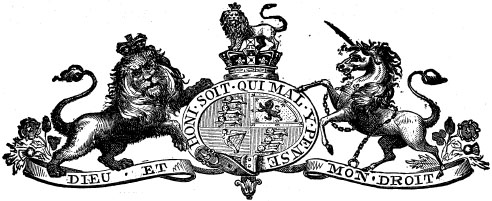 ANNO SECUNDOEDWARDI SEPTIMI REGIS.*****************************No. 4 of 1902.An Act to grant and apply out of the Consolidated Revenue Fund the sum of Two hundred and eighty-two thousand eight hundred and thirty-four pounds to the service of the year ending the thirtieth day of June One thousand nine hundred and two.[Assented to 26th April, 1902.]Preamble.BE it enacted by the King's Most Excellent Majesty the Senate and the House of Representatives of the Commonwealth of Australia for the purpose of appropriating the grant originated in the House of Representatives as follows:—Issue and application of £282,834.1.	There shall and may be issued and applied for or towards making good the supply hereby granted to His Majesty for the service of the year ending-the thirtieth day of June One thousand nine hundred and two the sum of Two hundred and eighty-two thousand weight hundred and thirty-four pounds out of the Consolidated Revenue Fund, for the purposes and services expressed in the Schedule to this Act, and the Treasurer is hereby authorized and empowered to issue and apply the moneys authorized to be issued and applied.Sum available for the purposes set forth in Schedule.2.	The said sum shall be available to satisfy the warrants under the hand of the Governor-General in respect of any purposes and services set forth in the said Schedule.Limit of period of expenditure.3.	No moneys shall be expended under the authority of this Act after the thirtieth day of June One thousand nine hundred and two.SCHEDULE.ABSTRACT.Schedule—continued.Schedule-—continued.Schedule-—continued.Schedule—continued.Schedule—continued.Schedule—continued.Schedule—continued.Schedule—continuedSchedule—continued.Schedule—continued.Schedule—continued.SCHEDULE—continued.Schedule—continued.Schedule—continued.Schedule—continued57Schedule—continued.Other Expenditure.Expenditure solely for the Maintenance or Continuance of the Department as at the Time of Transfer to the Commonwealth.££THE PARLIAMENT 	2,465THE DEPARTMENT OF EXTERNAL AFFAIRS 	502THE ATTORNEY-GENERAL'S DEPARTMENT	255THE DEPARTMENT OF HOME AFFAIRS	14,5697,000THE DEPARTMENT OF THE TREASURY	3,206THE DEPARTMENT OF TRADE AND CUSTOMS	32520,904THE DEPARTMENT OF DEFENCE	90044,733THE POSTMASTER-GENERAL'S DEPARTMENT	280181,400Arrears.THE DEPARTMENT OF DEFENCE	...4,395THE POSTMASTER-GENERAL'S DEPARTMENT	...1,90022,502260,332Total	£282,834£282,834–Other Expenditure.Expenditure solely for the Maintenance or Continuance of the Department as at the Time of Transfer to the Commonwealth.£££I.—THE PARLIAMENT.Division No. 1.The Senate.Subdivision No. 1.—Salaries	432Subdivision No. 2.—Contingencies	100532Division No. 2.House of Representatives.Subdivision No. 1.—Salaries	600Subdivision No. 2.—Contingencies	200800Senate and House of Representatives.Division No. 3.Parliamentary Reporting Staff.Subdivision No. 1.—Salaries	472Subdivision No. 2.—Contingencies	525997Division No. 4.The Library.Subdivision No. 1.—Salaries	...65Division No. 8.Parliament Gardens.Subdivision No. 1.—Salaries	...36I.—THE PARLIAMENT—continued.–Other Expenditure.Expenditure solely for the Maintenance or Continuance of the Department as at the Time of Transfer to the Commonwealth.Division No. 9.£££Miscellaneous.Subdivision No. 1.—Salaries	...35Total Parliament	…2,465II.—THE DEPARTMENT OF EXTERNAL AFFAIRS.Division No. 10.Administrative.Subdivision No. 1.—Salaries	279Subdivision No. 2.—Contingencies	100379Division No. 11.Federal Executive Council.Subdivision No. 1.—Salaries	73Subdivision No. 2.—Contingencies	50123Total Department of External Affairs	...502III.—THE ATTORNEY-GENERAL'S DEPARTMENT.Division No. 13.Secretary's Office.Subdivision No. 1.—Salaries	125Subdivision No. 2.—Contingencies	130255Total Attorney-General's Department	...255IV.—THE DEPARTMENT OF HOME AFFAIRS.Division No. 15.Administrative Staff.Subdivision No. 1.—Salaries	240Subdivision No. 2.—Contingencies	120360IV.—THE DEPARTMENT OF HOME AFFAIRS—continued.–Other Expenditure.Expenditure solely for the Maintenance or Continuance of the Department as at the Time of Transfer to the Commonwealth.Division No. 16.£££Electoral Office.Subdivision No. 1.—Salaries	20Subdivision No. 2.—Contingencies	3959Division No. 20.Works and Buildings.Subdivision No. 1.-—Rent, repairs and maintenance, fittings and furniture, electric lighting and telephonic communication	1,0007,000Division No. 21.Miscellaneous.Expenses in connexion with choosing the site of the capital of the Commonwealth	2,000Conveyance of Members of Parliament and others........9,500Expenses of Election in Tasmania to fill a vacancy in the House of Representatives		1,100Expenses of Darling Downs (Queensland) Election, House of Representatives 	55013,150Total Department of Home Affairs	...14,5697,000V.—THE DEPARTMENT OF THE TREASURYDivision No. 22.The Treasury.Subdivision No. 1.—Salaries	200Subdivision No. 2.—Contingencies	200400Division No. 23.Audit Office.Subdivision No. 1.—Salaries	...270Division No. 24.Government Printer.Subdivision No. 1.—Salaries	1,765Subdivision No. 2.—Contingencies	7712,536Total Department of the Treasury	...3,206VI.—THE DEPARTMENT OF TRADE AND CUSTOMS.–Other Expenditure.Expenditure solely for the Maintenance or Continuance of the Department as at the Time of Transfer to the Commonwealth£££Division No. 26.Minister's Office.Subdivision No. 1.—Salaries	225Subdivision No. 2.—Contingencies	100325Division No. 27.Expenditure in the State of New South Wales.Subdivision No. 1.—Salaries	4,780Subdivision No. 2.—Contingencies	5525,332Division No. 28.Expenditure in the State of Victoria.Subdivision No. 1.—Salaries	4,450Subdivision No. 2.—Contingencies	3004,750Division No. 29.Expenditure in the State of Queensland.Subdivision No. 1.—Salaries	3,950Subdivision No. 2.—Contingencies	1,1305,080Division No. 30.Expenditure in the State of South Australia.Subdivision No. 1.—Salaries	1,630Subdivision No. 2.—Contingencies	7502,380Division No. 31.Expenditure in the State of Western Australia.Subdivision No. 1.—Salaries	2,071Subdivision No. 2.—Contingencies	4652,536Division No. 32.Expenditure in the State of Tasmania.Subdivision No. 1.—Salaries	699Subdivision No. 2.—Contingencies	127826Total Department of Trade and Customs...32520,904VII.—THE DEPARTMENT OF DEFENCE.–Other Expenditure.Expenditure solely for the Maintenance or Continuance of the Department as at the Time of Transfer to the Commonwealth.Division No. 33.£££Chief Administration.Subdivision No. 1.—Salaries	200Subdivision No. 2.—Contingencies	400600Division No. 34.Head-Quarters Staff.Subdivision No. 1.—Salaries	200Subdivision No. 2.—Contingencies	100300Thursday Island.Division No. 38.Permanent Artillery.Subdivision No. 1.—Salaries	......400King George's Sound.Division No. 40.Permanent Artillery.Subdivision No. 1.—Salaries	250Subdivision No. 2.—Contingencies	200450New South Wales Naval Forces.Division No. 41.Naval Brigade.Subdivision No. 1.—Salaries	......200Division No. 42.Volunteer Naval Artillery.Subdivision No. 1.—Salaries	......110Division No. 43.Subdivision No. 1.—Salaries	......100VII.—THE DEPARTMENT OF DEFENCE—continued.–Other Expenditure.Expenditure solely for the Maintenance or Continuance of the Department as at the Time of Transfer to the Commonwealth.Division No. 46.£££Military Secretary.Subdivision No. 1.—Salaries	......200Division No. 47.Head-Quarters Staff.Subdivision No. 1.—Salaries	450Subdivision No. 2.—Contingencies	100550Division No. 48.Pay Branch.Subdivision No. 1.—Salaries	......120Division No. 49.Ordnance Branch.Subdivision No. 1.—Salaries	300Subdivision No. 2.—Contingencies	50350Division No. 50.New South Wales Regiment—Royal Australian Artillery.Subdivision No. 1.—Salaries	4,000Subdivision No. 2.—Contingencies	2,0006,000Division No. 51.Engineers.Subdivision No. 1.—Salaries	400Subdivision No. 2.—Contingencies	100500Division No. 52.Submarine Miners.Subdivision No. 1.—Salaries	200Subdivision No. 2.—Contingencies	150350Division No. 53.Permanent Army Medical Corps.Subdivision No. 1.—Salaries	100Subdivision No. 2.—Contingencies	50150VII.—THE DEPARTMENT OF DEFENCE—continued.–Other Expenditure.Expenditure solely for the Maintenance or Continuance of the Department as at the Time of Transfer to the Commonwealth.£££Division No. 54.Permanent Army Service Corps.Subdivision No. 1.—Salaries	100Subdivision No. 2.—Contingencies	50150Division No. 55.Barrack Section (Permanent Army Service Corps).Subdivision No. 1.—Salaries	......10Division No. 56.Veterinary Department.Subdivision No. 1.—Salaries	20Subdivision No. 2.—Contingencies	1030Partially Paid Forces.Division No. 57.Lancers Regiment.Subdivision No. 1.—Salaries	300Subdivision No. 2.—Contingencies	500800Division No. 58.1st Australian Horse.Subdivision No. 1.—Salaries	300Subdivision No. 2.—Contingencies	400700Division No. 59.Mounted Rifles Regiment.Subdivision No. 1.—Salaries	300Subdivision No. 2.—Contingencies	300600VII.—THE DEPARTMENT OF DEFENCE—continued.–Other Expenditure.Expenditure solely for the Maintenance or Continuance of the Department as at the Time of Transfer to the Commonwealth£££Division No. 60.New South Wales Artillery.Subdivision No. 1.—Salaries	300Subdivision No. 2.—Contingencies	400700Division No. 62.Engineers—Nos. 1 and 2 Field Companies.Subdivision No. 1.—Salaries	……50Division No. 63.Submarine Miners—No. 3 Company.Subdivision No. 1.—Salaries	……300Division No. 64.Engineers—No. 4 Company Electricians.Subdivision No. 1.—Salaries	......100Division No. 65.Infantry Regiments.Subdivision No. 1.—Salaries	3,000Subdivision No. 2.—Contingencies	1,0004,000Division No. 66.Army Medical Corps.Subdivision No. 2.—Contingencies	……150Division No. 67.Army Service Corps.Subdivision No. 2.—Contingencies	......100VII.—THE DEPARTMENT OF DEFENCE—continued.–Other Expenditure.Expenditure solely for the Maintenance or Continuance of the Department as at the Time of Transfer to the Commonwealth.£££Division No. 68.Partially Paid Forces.General Contingencies	......1,000Division No. 69.Volunteer Forces (Staff Officer).Subdivision No. 1.	......20Division No. 70.5th Regiment (Scottish Rifles).Subdivision No. 1.—Salaries	200Subdivision No. 2.—Contingencies	50250Division No. 71.6th Regiment Volunteer Infantry (Australian Rifles).Subdivision No. 1.—Salaries	......100Division No. 72.7th Regiment Volunteer Infantry (St. George's Rifles).Subdivision No. 1.—Salaries	......100Division No. 73.8th Regiment (Irish Rifles).Subdivision No. 1.—Salaries	100Subdivision No. 2.—Contingencies	50150Division No. 74.National Guard.Subdivision No. 1.—Salaries	......50–Other Expenditure.Expenditure solely for the Maintenance or Continuance of the Department as at the Time of Transfer to the Commonwealth.£££VII.—THE DEPARTMENT OF DEFENCE—continued.Victorian Naval Forces.Division No. 77.Permanent Force.Subdivision No. 1.—Salaries	1,100Subdivision No. 2.—Contingencies	5001,600Victorian Military Forces.Division No. 79.Permanent Military Forces.Head-Quarters STAFF.Subdivision No. 1.—Salaries	......150Division No. 80.Permanent Staff—Militia.Subdivision No. 1.—Salaries	......400Division No. 81.Military Staff Clerks.Subdivision No. 1.—Salaries	…...100Division No. 82.Victoria Regiment—Royal Australian Artillery.Subdivision No. 1.—Salaries	1,790Subdivision No. 2.—Contingencies	7502,540–Other Expenditure.Expenditure solely for the Maintenance or Continuance of the Department as at the Time of Transfer to the Commonwealth.VII.—THE DEPARTMENT OF DEFENCE—continued.£££Division No. 83.Permanent Section—Victorian Engineers.Subdivision No. 1.—Salaries	......460Division No. 84.Pay and Stores Branch.Subdivision No. 1.—Salaries	520Subdivision No. 2.—Contingencies	100620Division No. 85.Cadet Corps.Subdivision No. 1.—Salaries	......71Division No. 86.Mounted Rifles.Subdivision No. 1.—Salaries	200Subdivision No. 2.—Contingencies	500700Division No. 87.Victorian Rangers.Subdivision No. 1.—Salaries	200Subdivision No. 2.—Contingencies	300500Division No. 88.Scottish Regiment.Subdivision No. 1.—Salaries	......12–Other Expenditure.Expenditure solely for the Maintenance or Continuance of the Department as at the Time of Transfer to the Commonwealth.VII.—THE DEPARTMENT OF DEFENCE—continued.£££Division No. 89.Rifle Clubs.Subdivision No. 1.—Salaries	50Subdivision No. 2.—Contingencies	1,2001,250Queensland Naval Forces.Division No. 94.Permanent Staff.Subdivision No. 1.—Salaries	......350Division No. 95.War Vessels.Subdivision No. 1.—Salaries	300Subdivision No. 2.—Contingencies	600900Division No. 96.Naval Brigade (Seamen).Subdivision No. 1.—Salaries	2,500Subdivision No. 2.—Contingencies	2,0004,500Queensland Military Forces.Division No. 97.Permanent Staff.Subdivision No. 1.—Salaries	1,000Subdivision No. 2.—Contingencies	2001,200Division No. 98.Queensland Regiment, Royal Australian Artillery.Subdivision No. 1.—Salaries	600Subdivision No. 2.—Contingencies	300VII.—THE DEPARTMENT OF DEFENCE—continued.–Other Expenditure.Expenditure solely for the Maintenance or Continuance of the Department as at the Time of Transfer to the Commonwealth.£££Division No. 100.Submarine Miners, Royal Australian Artillery.Subdivision No. 1.—Salaries	90Subdivision No. 2.—Contingencies	50140Division No. 107.Volunteer Corps.Subdivision No. 1.—Salaries	......20Division No. 108.Cadet Corps.Subdivision No. 1.—Salaries	......25Division No. 109.Rifle Clubs and Instructional Staff.Subdivision No. 1.—Salaries	......100South Australian Naval Forces,Division No. 111.Permanent Staff.Salaries	......300Division No. 112.Naval Reserve.Salaries	......100Division No. 113.General Contingencies	......500Division No. 114.South Australian Military Forces.Subdivision No. 1.—Salaries	760Subdivision No. 3.—Contingencies	1,0001,760VII.—THE DEPARTMENT OF DEFENCE—continued.–Other Expenditure.Expenditure solely for the Maintenance or Continuance of the Department as at the Time of Transfer to the Commonwealth.£££Division No. 115.Western Australian Military Forces.Subdivision No. 1.—Salaries	700Subdivision No. 2.—Allowances	75Subdivision No. 3.—Contingencies	5,0005,775Division No. 116.Tasmanian Military Forces.Head-Quarters Staff.Subdivision No. 1.—Salaries	150Subdivision No. 2.—Contingencies	100250Division No. 117.Permanent Forces.Subdivision No. 1.—Salaries	200Subdivision No. 2.—Contingencies	100300Division No. 119.Artillery Forces.Subdivision No. 1.—Launceston	50Subdivision No. 2.—Southern Tasmania	100150Division No. 126.General Contingencies	……200Division No. 128.Ordnance Stores Branch.Subdivision No. 2.—Contingencies	......20Total Department of Defence	...90044,733VIII.—THE POSTMASTER-GENERAL'S DEPARTMENT.–Other Expenditure.Expenditure solely for the Maintenance or Continuance of the Department as at the Time of Transfer to the Commonwealth.£££Division No. 130.Central Staff.Subdivision No. 1.—Salaries	...280Division No. 131.Expenditure in the State of New South Wales.Subdivision No. 1.—Salaries	35,000Subdivision No. 2.—Contingencies	3,900Subdivision No. 3.—Conveyance of Mails	14,00052,900Division No. 132.Expenditure in the State of Victoria.Subdivision No. 1.—Salaries	24,750Subdivision No. 2.—Contingencies	8,000Subdivision No. 3.—Telegraph Lines	2,000Subdivision No. 4.—Mail Service	8,50043,250Division No. 133.Expenditure in the State of Queensland.Subdivision No. 1.—Salaries	12,800Subdivision No. 2.—Contingencies	600Subdivision No. 3.—Mails	14,000Subdivision No. 4.—Miscellaneous Services	6,40033,800Division No. 134.Expenditure in the State of South Australia.Subdivision No. 1.—Salaries	12,100Subdivision No. 2.—Contingencies	17,00029,100Division No. 135.Expenditure in the State of Western Australia.Subdivision No. 1.—Salaries (Fixed)	11,300Subdivision No. 3.—Allowances	750Subdivision No. 4.—Contingencies	7,30019,350VIII.—THE POSTMASTER-GENERAL'S DEPARTMENT—continued.–Other Expenditure.Expenditure solely for the Maintenance or Continuance of the Department as at the Time of Transfer to the Commonwealth.£££Division No. 136.Expenditure in the State of Tasmania.Subdivision No. 1.—Salaries	......3,000Total Postmaster-General's Department	...280181,400VII.—THE DEPARTMENT OF DEFENCE.Division No. 164.—King George's Sound Defences......475Division No. 236.Miscellaneous	......3,920Total Defence Department	......4,395VIII.—POSTMASTER-GENERAL'S DEPARTMENT.Division No. 238.Expenditure in the State of New South Wales.Subdivision No. 1.—Contingencies	......1,90022,502260,332Total	...£282,834£282,834